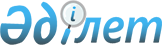 Арқалық қаласының 2021-2023 жылдарға арналған бюджеті туралыҚостанай облысы Арқалық қаласы мәслихатының 2020 жылғы 25 желтоқсандағы № 358 шешімі. Қостанай облысының Әділет департаментінде 2020 жылғы 29 желтоқсанда № 9663 болып тіркелді.
      2008 жылғы 4 желтоқсандағы Қазақстан Республикасы Бюджет кодексінің 75-бабына және "Қазақстан Республикасындағы жергілікті мемлекеттік басқару және өзін-өзі басқару туралы" 2001 жылғы 23 қаңтардағы Қазақстан Республикасы Заңының 6-бабы 1-тармағының 1) тармақшасына сәйкес Арқалық қалалық мәслихаты ШЕШІМ ҚАБЫЛДАДЫ:
      1. Арқалық қаласының 2021-2023 жылдарға арналған бюджеті тиісінше 1, 2, 3-қосымшаларға сәйкес, оның ішінде 2021 жылға мынадай көлемдерде бекітілсін:
      1) кірістер – 11831768,0 мың теңге, оның ішінде:
      салықтық түсімдер бойынша – 2200495,0 мың теңге;
      салықтық емес түсімдер бойынша – 20112,0 мың теңге;
      негізгі капиталды сатудан түсетін түсімдер бойынша – 117348,0 мың теңге;
      трансферттер түсімі бойынша – 9493813,0 мың тенге, оның ішінде субвенциялардың көлемі – 2788449,0 мың теңге;
      2) шығындар – 11965727,6 мың теңге;
      3) таза бюджеттік кредиттеу – 11912,2 мың теңге:
      бюджеттік кредиттер - 21456,2 мың теңге;
      бюджеттік кредиттерді өтеу - 9544,0 мың теңге;
      4) қаржы активтерімен операциялар бойынша сальдо – 212646,0 мың теңге:
      қаржы активтерін сатып алу – 212646,0 тысяч теңге;
      5) бюджет тапшылығы (профициті) – -358517,8 мың теңге;
      6) бюджет тапшылығын қаржыландыру (профицитін пайдалану) – 358517,8 мың теңге:
      қарыздар түсімі – 21456,0 мың теңге;
      қарыздарды өтеу – 9544,0 мың теңге;
      бюджет қаражатының пайдаланылатын қалдықтары – 346605,8 мың теңге.
      Ескерту. 1-тармақ жаңа редакцияда - Қостанай облысы Арқалық қаласы мәслихатының 13.12.2021 № 75 шешімімен (01.01.2021 бастап қолданысқа енгізіледі).


      2. 2021 жылға арналған қала бюджетінде қала бюджетінен Арқалық қаласы ауылдарының және ауылдық округтерінің бюджеттеріне берілетін субвенциялар көлемі 157567,0 мың теңге сомасында көзделгені ескерілсін, оның ішінде:
      Аңғар – 9983,0 мың теңге;
      Восточный – 11955,0 мың теңге;
      Екідің – 13085,0 мың теңге;
      Жалғызтал – 9668,0 мың теңге;
      Жаңақала – 13193,0 мың теңге;
      Көктау – 10833,0 мың теңге;
      Үштөбе – 12013,0 мың теңге;
      Фурманов – 14497,0 мың теңге;
      Целинный – 10366,0 мың теңге;
      Ашутасты – 15063,0 мың теңге;
      Қайыңды – 10840,0 мың теңге;
      Молодежный – 9876,0 мың теңге;
      Родина – 16195,0 мың теңге.
      3. 2022 жылға арналған қала бюджетінде қала бюджетінен Арқалық қаласы ауылдарының және ауылдық округтерінің бюджеттеріне берілетін субвенциялар көлемі 160644,0 мың теңге сомасында көзделгені ескерілсін, оның ішінде:
      Аңғар – 10220,0 мың теңге;
      Восточный – 11977,0 мың теңге;
      Екідің – 13402,0 мың теңге;
      Жалғызтал – 9723,0 мың теңге;
      Жаңақала – 12439,0 мың теңге;
      Көктау – 10139,0 мың теңге;
      Үштөбе – 14313,0 мың теңге;
      Фурманов – 14767,0 мың теңге;
      Целинный – 10566,0 мың теңге;
      Ашутасты – 15386,0 мың теңге;
      Қайыңды – 11042,0 мың теңге;
      Молодежный – 10087,0 мың теңге;
      Родина – 16583,0 мың теңге.
      4. 2023 жылға арналған қала бюджетінде қала бюджетінен Арқалық қаласы ауылдарының және ауылдық округтерінің бюджеттеріне берілетін субвенциялар көлемі 166178,0 мың теңге сомасында көзделгені ескерілсін, оның ішінде:
      Аңғар – 10430,0 мың теңге;
      Восточный – 12456,0 мың теңге;
      Екідің – 13895,0 мың теңге;
      Жалғызтал – 10112,0 мың теңге;
      Жаңақала – 12937,0 мың теңге;
      Көктау – 10545,0 мың теңге;
      Үштөбе – 14885,0 мың теңге;
      Фурманов – 15358,0 мың теңге;
      Целинный – 10987,0 мың теңге;
      Ашутасты – 15606,0 мың теңге;
      Қайыңды – 11152,0 мың теңге;
      Молодежный – 10325,0 мың теңге;
      Родина – 17490,0 мың теңге.
      5. 2021 жылға арналған қала бюджетінде республикалық бюджеттен 333208,0 мың теңге, Қазақстан Республикасының Ұлттық қорынан 168887,0 мың теңге сомасында ағымдағы нысаналы трансферттер көлемі көзделгені ескерілсін.
      Ескерту. 5-тармақ жаңа редакцияда - Қостанай облысы Арқалық қаласы мәслихатының 13.12.2021 № 75 шешімімен (01.01.2021 бастап қолданысқа енгізіледі).


      6. 2021 жылға арналған қала бюджетінде облыстық бюджеттен ағымдағы нысаналы трансферттер көлемі 726505,3 мың теңге сомасында көзделгені ескерілсін.
      Ескерту. 6-тармақ жаңа редакцияда - Қостанай облысы Арқалық қаласы мәслихатының 13.12.2021 № 75 шешімімен (01.01.2021 бастап қолданысқа енгізіледі).


      7. 2021 жылға арналған қала бюджетінде Қазақстан Республикасының Ұлттық қорынан нысаналы даму трансферттерінің көлемі 4399801,0 мың теңге сомасында көзделгені ескерілсін.
      Ескерту. 7-тармақ жаңа редакцияда - Қостанай облысы Арқалық қаласы мәслихатының 13.12.2021 № 75 шешімімен (01.01.2021 бастап қолданысқа енгізіледі).


      8. 2021 жылға арналған қала бюджетінде облыстық бюджеттен нысаналы даму трансферттерінің көлемі 617125,5 мың теңге сомасында көзделгені ескерілсін.
      Ескерту. 8-тармақ жаңа редакцияда - Қостанай облысы Арқалық қаласы мәслихатының 17.11.2021 № 68 шешімімен (01.01.2021 бастап қолданысқа енгізіледі).


      9. 2021 жылға арналған қала бюджетінде республикалық бюджеттен бюджеттік кредиттер көлемі 21456,0 мың теңге сомасында көзделгені ескерілсін, оның ішінде:
      мамандарды әлеуметтік қолдау шараларын іске асыру үшін жергілікті атқарушы органдарға 21456,0 мың теңге сомасында.
      Ескерту. 9-тармақ жаңа редакцияда - Қостанай облысы Арқалық қаласы мәслихатының 17.11.2021 № 68 шешімімен (01.01.2021 бастап қолданысқа енгізіледі).


      10. Арқалық қаласының 2021 жылға арналған бюджетін атқару процесінде секвестрлеуге жатпайтын бюджеттік бағдарламалардың тізбесі белгіленбегені ескерілсін.
      11. Осы шешім 2021 жылғы 1 қаңтардан бастап қолданысқа енгізіледі. Арқалық қаласының 2021 жылға арналған бюджетi
      Ескерту. 1-қосымша жаңа редакцияда - Қостанай облысы Арқалық қаласы мәслихатының 13.12.2021 № 75 шешімімен (01.01.2021 бастап қолданысқа енгізіледі). Арқалық қаласының 2022 жылға арналған бюджетi
      Ескерту. 2-қосымша жаңа редакцияда - Қостанай облысы Арқалық қаласы мәслихатының 17.11.2021 № 68 шешімімен (01.01.2021 бастап қолданысқа енгізіледі). Арқалық қаласының 2023 жылға арналған бюджетi
      Ескерту. 3-қосымша жаңа редакцияда - Қостанай облысы Арқалық қаласы мәслихатының 04.05.2021 № 29 шешімімен (01.01.2021 бастап қолданысқа енгізіледі).
					© 2012. Қазақстан Республикасы Әділет министрлігінің «Қазақстан Республикасының Заңнама және құқықтық ақпарат институты» ШЖҚ РМК
				
      Сессия төрағасы, Арқалық қалалық мәслихат хатшысының міндетін атқарушы 

А. Искендиров
Арқалық қалалық
мәслихатының
2020 жылғы 25 желтоқсандағы
№ 358 шешіміне
1-қосымша
Санаты
Санаты
Санаты
Санаты
Санаты
Сомасы, мың теңге
Сыныбы
Сыныбы
Сыныбы
Сыныбы
Сомасы, мың теңге
Кіші сыныбы
Кіші сыныбы
Кіші сыныбы
Сомасы, мың теңге
Атауы
Атауы
Сомасы, мың теңге
І. Кiрiстер
І. Кiрiстер
11 831 768,0
1
Салықтық түсімдер
Салықтық түсімдер
2 200 495,0
01
Табыс салығы
Табыс салығы
964 860,0
1
Корпоративтік табыс салығы
Корпоративтік табыс салығы
136 274,0
2
Жеке табыс салығы
Жеке табыс салығы
828 586,0
03
Әлеуметтiк салық
Әлеуметтiк салық
632 116,0
1
Әлеуметтік салық
Әлеуметтік салық
632 116,0
04
Меншiкке салынатын салықтар
Меншiкке салынатын салықтар
525 746,0
1
Мүлiкке салынатын салықтар
Мүлiкке салынатын салықтар
463 092,0
3
Жер салығы
Жер салығы
11 200,0
4
Көлiк құралдарына салынатын салық
Көлiк құралдарына салынатын салық
50 954,0
5
Бірыңғай жер салығы
Бірыңғай жер салығы
500,0
05
Тауарларға, жұмыстарға және қызметтерге салынатын iшкi салықтар
Тауарларға, жұмыстарға және қызметтерге салынатын iшкi салықтар
71 887,0
2
Акциздер
Акциздер
3 700,0
3
Табиғи және басқа да ресурстарды пайдаланғаны үшiн түсетiн түсiмдер
Табиғи және басқа да ресурстарды пайдаланғаны үшiн түсетiн түсiмдер
50 195,0
4
Кәсiпкерлiк және кәсiби қызметтi жүргiзгенi үшiн алынатын алымдар
Кәсiпкерлiк және кәсiби қызметтi жүргiзгенi үшiн алынатын алымдар
17 992,0
08
Заңдық маңызы бар әрекеттерді жасағаны және (немесе) оған уәкілеттігі бар мемлекеттік органдар немесе лауазымды адамдар құжаттар бергені үшін алынатын міндетті төлемдер
Заңдық маңызы бар әрекеттерді жасағаны және (немесе) оған уәкілеттігі бар мемлекеттік органдар немесе лауазымды адамдар құжаттар бергені үшін алынатын міндетті төлемдер
5 886,0
1
Мемлекеттік баж
Мемлекеттік баж
5 886,0
2
Салықтық емес түсiмдер
Салықтық емес түсiмдер
20 112,0
01
Мемлекеттік меншіктен түсетін кірістер
Мемлекеттік меншіктен түсетін кірістер
10 182,0
4
Мемлекет меншігінде тұрған, заңды тұлғалардағы қатысу үлесіне кірістер
Мемлекет меншігінде тұрған, заңды тұлғалардағы қатысу үлесіне кірістер
22,0
5
Мемлекет меншігіндегі мүлікті жалға беруден түсетін кірістер
Мемлекет меншігіндегі мүлікті жалға беруден түсетін кірістер
10 115,0
7
Мемлекеттік бюджеттен берілген кредиттер бойынша сыйақылар
Мемлекеттік бюджеттен берілген кредиттер бойынша сыйақылар
7,0
9
Мемлекет меншігінен түсетін басқа да кірістер 
Мемлекет меншігінен түсетін басқа да кірістер 
38,0
04
Мемлекеттік бюджеттен қаржыландырылатын, сондай-ақ Қазақстан Республикасы Ұлттық Банкінің бюджетінен (шығыстар сметасынан) ұсталатын және қаржыландырылатын мемлекеттік мекемелер салатын айыппұлдар, өсімпұлдар, санкциялар, өндіріп алулар
Мемлекеттік бюджеттен қаржыландырылатын, сондай-ақ Қазақстан Республикасы Ұлттық Банкінің бюджетінен (шығыстар сметасынан) ұсталатын және қаржыландырылатын мемлекеттік мекемелер салатын айыппұлдар, өсімпұлдар, санкциялар, өндіріп алулар
84,0
1
Мұнай секторы ұйымдарынан және Жәбірленушілерге өтемақы қорына түсетін түсімдерді қоспағанда, мемлекеттік бюджеттен қаржыландырылатын, сондай-ақ Қазақстан Республикасы Ұлттық Банкінің бюджетінен (шығыстар сметасынан) ұсталатын және қаржыландырылатын мемлекеттік мекемелер салатын айыппұлдар, өсімпұлдар, санкциялар, өндіріп алулар
Мұнай секторы ұйымдарынан және Жәбірленушілерге өтемақы қорына түсетін түсімдерді қоспағанда, мемлекеттік бюджеттен қаржыландырылатын, сондай-ақ Қазақстан Республикасы Ұлттық Банкінің бюджетінен (шығыстар сметасынан) ұсталатын және қаржыландырылатын мемлекеттік мекемелер салатын айыппұлдар, өсімпұлдар, санкциялар, өндіріп алулар
84,0
06
Басқа да салықтық емес түсiмдер
Басқа да салықтық емес түсiмдер
9 846,0
1
Басқа да салықтық емес түсiмдер
Басқа да салықтық емес түсiмдер
9 846,0
3
Негізгі капиталды сатудан түсетін түсімдер
Негізгі капиталды сатудан түсетін түсімдер
117 348,0
01
Мемлекеттік мекемелерге бекітілген мемлекеттік мүлікті сату
Мемлекеттік мекемелерге бекітілген мемлекеттік мүлікті сату
20 376,0
1
Мемлекеттік мекемелерге бекітілген мемлекеттік мүлікті сату
Мемлекеттік мекемелерге бекітілген мемлекеттік мүлікті сату
20 376,0
03
Жердi және материалдық емес активтердi сату
Жердi және материалдық емес активтердi сату
96 972,0
1
Жерді сату
Жерді сату
40 441,0
2
Материалдық емес активтерді сату
Материалдық емес активтерді сату
56 531,0
4
Трансферттердің түсімдері
Трансферттердің түсімдері
9 493 813,0
02
Мемлекеттiк басқарудың жоғары тұрған органдарынан түсетiн трансферттер
Мемлекеттiк басқарудың жоғары тұрған органдарынан түсетiн трансферттер
9 493 813,0
2
Облыстық бюджеттен түсетiн трансферттер
Облыстық бюджеттен түсетiн трансферттер
9 493 813,0
Функционалдық топ
Функционалдық топ
Функционалдық топ
Функционалдық топ
Функционалдық топ
Сомасы, мың теңге
Кіші функция
Кіші функция
Кіші функция
Кіші функция
Сомасы, мың теңге
Бюджеттік бағдарламалардың әкiмшісі
Бюджеттік бағдарламалардың әкiмшісі
Бюджеттік бағдарламалардың әкiмшісі
Сомасы, мың теңге
Бағдарлама
Бағдарлама
Сомасы, мың теңге
Атауы
Сомасы, мың теңге
ІІ. Шығындар
11 965 727,6
01
Жалпы сипаттағы мемлекеттiк қызметтер 
580 954,8
1
Мемлекеттiк басқарудың жалпы функцияларын орындайтын өкiлдi, атқарушы және басқа органдар
410 000,9
112
Аудан (облыстық маңызы бар қала) мәслихатының аппараты
27 993,9
001
Аудан (облыстық маңызы бар қала) мәслихатының қызметін қамтамасыз ету жөніндегі қызметтер
26 099,0
003
Мемлекеттік органның күрделі шығыстары
1 894,9
122
Аудан (облыстық маңызы бар қала) әкімінің аппараты
382 007,0
001
Аудан (облыстық маңызы бар қала) әкімінің қызметін қамтамасыз ету жөніндегі қызметтер
371 915,0
003
Мемлекеттік органның күрделі шығыстары
1 803,0
009
Ведомстволық бағыныстағы мемлекеттік мекемелер мен ұйымдардың күрделі шығыстары
8 289,0
2
Қаржылық қызмет
107 045,0
452
Ауданның (облыстық маңызы бар қаланың) қаржы бөлімі
107 045,0
001
Ауданның (облыстық маңызы бар қаланың) бюджетін орындау және коммуналдық меншігін басқару саласындағы мемлекеттік саясатты іске асыру жөніндегі қызметтер
37 589,3
003
Салық салу мақсатында мүлікті бағалауды жүргізу
1 265,8
010
Жекешелендіру, коммуналдық меншікті басқару, жекешелендіруден кейінгі қызмет және осыған байланысты дауларды реттеу 
2 199,9
018
Мемлекеттік органның күрделі шығыстары
887,0
113
Төменгі тұрған бюджеттерге берілетін нысаналы ағымдағы трансферттер
65 103,0
5
Жоспарлау және статистикалық қызмет
23 290,3
453
Ауданның (облыстық маңызы бар қаланың) экономика және бюджеттік жоспарлау бөлімі
23 290,3
001
Экономикалық саясатты, мемлекеттік жоспарлау жүйесін қалыптастыру және дамыту саласындағы мемлекеттік саясатты іске асыру жөніндегі қызметтер
23 290,3
9
Жалпы сипаттағы өзге де мемлекеттiк қызметтер
40 618,6
492
Ауданның (облыстық маңызы бар қаланың) тұрғын үй-коммуналдық шаруашылығы, жолаушылар көлігі, автомобиль жолдары және тұрғын үй инспекциясы бөлімі
40 618,6
001
Жергілікті деңгейде тұрғын үй-коммуналдық шаруашылық, жолаушылар көлігі, автомобиль жолдары және тұрғын үй инспекциясы саласындағы мемлекеттік саясатты іске асыру жөніндегі қызметтер
40 407,6
013
Мемлекеттік органның күрделі шығыстары
211,0
02
Қорғаныс
22 531,0
1
Әскери мұқтаждар
13 652,0
122
Аудан (облыстық маңызы бар қала) әкімінің аппараты
13 652,0
005
Жалпыға бірдей әскери міндетті атқару шеңберіндегі іс-шаралар
13 652,0
2
Төтенше жағдайлар жөнiндегi жұмыстарды ұйымдастыру
8 879,0
122
Аудан (облыстық маңызы бар қала) әкімінің аппараты
8 879,0
006
Аудан (облыстық маңызы бар қала) ауқымындағы төтенше жағдайлардың алдын алу және оларды жою
8 600,0
007
Аудандық (қалалық) ауқымдағы дала өрттерінің, сондай-ақ мемлекеттік өртке қарсы қызмет органдары құрылмаған елдi мекендерде өрттердің алдын алу және оларды сөндіру жөніндегі іс-шаралар
279,0
03
Қоғамдық тәртіп, қауіпсіздік, құқықтық, сот, қылмыстық-атқару қызметі
2 842,9
9
Қоғамдық тәртіп және қауіпсіздік саласындағы басқа да қызметтер
2 842,9
492
Ауданның (облыстық маңызы бар қаланың) тұрғын үй-коммуналдық шаруашылығы, жолаушылар көлігі, автомобиль жолдары және тұрғын үй инспекциясы бөлімі
2 842,9
021
Елдi мекендерде жол қозғалысы қауiпсiздiгін қамтамасыз ету
2 842,9
06
Әлеуметтiк көмек және әлеуметтiк қамсыздандыру
751 765,2
1
Әлеуметтiк қамсыздандыру
175 419,0
451
Ауданның (облыстық маңызы бар қаланың) жұмыспен қамту және әлеуметтік бағдарламалар бөлімі
175 419,0
005
Мемлекеттік атаулы әлеуметтік көмек 
175 419,0
2
Әлеуметтiк көмек
454 295,8
451
Ауданның (облыстық маңызы бар қаланың) жұмыспен қамту және әлеуметтік бағдарламалар бөлімі
454 295,8
002
Жұмыспен қамту бағдарламасы
166 415,8
006
Тұрғын үйге көмек көрсету
1 928,0
007
Жергілікті өкілетті органдардың шешімі бойынша мұқтаж азаматтардың жекелеген топтарына әлеуметтік көмек
16 922,0
010
Үйден тәрбиеленіп оқытылатын мүгедек балаларды материалдық қамтамасыз ету
2 023,2
013
Белгіленген тұрғылықты жері жоқ тұлғаларды әлеуметтік бейімдеу
74 293,0
014
Мұқтаж азаматтарға үйде әлеуметтiк көмек көрсету
61 178,0
015
Зейнеткерлер мен мүгедектерге әлеуметтiк қызмет көрсету аумақтық орталығы
43 689,6
017
Оңалтудың жеке бағдарламасына сәйкес мұқтаж мүгедектерді протездік-ортопедиялық көмек, сурдотехникалық құралдар, тифлотехникалық құралдар, санаторий-курорттық емделу, міндетті гигиеналық құралдармен қамтамасыз ету, арнаулы жүріп-тұру құралдары, қозғалуға қиындығы бар бірінші топтағы мүгедектерге жеке көмекшінің және есту бойынша мүгедектерге қолмен көрсететін тіл маманының қызметтері мен қамтамасыз ету
43 966,2
023
Жұмыспен қамту орталықтарының қызметін қамтамасыз ету
43 880,0
9
Әлеуметтiк көмек және әлеуметтiк қамтамасыз ету салаларындағы өзге де қызметтер
122 050,4
451
Ауданның (облыстық маңызы бар қаланың) жұмыспен қамту және әлеуметтік бағдарламалар бөлімі
122 050,4
001
Жергілікті деңгейде халық үшін әлеуметтік бағдарламаларды жұмыспен қамтуды қамтамасыз етуді іске асыру саласындағы мемлекеттік саясатты іске асыру жөніндегі қызметтер
59 241,7
011
Жәрдемақыларды және басқа да әлеуметтік төлемдерді есептеу, төлеу мен жеткізу бойынша қызметтерге ақы төлеу
2 662,0
021
Мемлекеттік органның күрделі шығыстары
891,7
050
Қазақстан Республикасында мүгедектердің құқықтарын қамтамасыз етуге және өмір сүру сапасын жақсарту
24 869,0
054
Үкіметтік емес ұйымдарда мемлекеттік әлеуметтік тапсырысты орналастыру
34 386,0
07
Тұрғын үй-коммуналдық шаруашылық
1 728 790,9
1
Тұрғын үй шаруашылығы
227 889,0
472
Ауданның (облыстық маңызы бар қаланың) құрылыс, сәулет және қала құрылысы бөлiмi
20 369,0
003
Коммуналдық тұрғын үй қорының тұрғын үйін жобалау және (немесе) салу, реконструкциялау
15 038,0
004
Инженерлік-коммуникациялық инфрақұрылымды жобалау, дамыту және (немесе) жайластыру
5 331,0
492
Ауданның (облыстық маңызы бар қаланың) тұрғын үй-коммуналдық шаруашылығы, жолаушылар көлігі, автомобиль жолдары және тұрғын үй инспекциясы бөлімі
207 520,0
003
Мемлекеттік тұрғын үй қорын сақтауды үйымдастыру
75 620,0
004
Азаматтардың жекелеген санаттарын тұрғын үймен қамтамасыз ету
131 900,0
2
Коммуналдық шаруашылық
1 345 469,9
472
Ауданның (облыстық маңызы бар қаланың) құрылыс, сәулет және қала құрылысы бөлімі
374 610,1
006
Сумен жабдықтау және су бұру жүйесін дамыту
106 039,9
058
Елді мекендердегі сумен жабдықтау және су бұру жүйелерін дамыту
268 570,2
492
Ауданның (облыстық маңызы бар қаланың) тұрғын үй-коммуналдық шаруашылығы, жолаушылар көлігі, автомобиль жолдары және тұрғын үй инспекциясы бөлімі
970 859,8
011
Шағын қалаларды жылумен жабдықтауды үздіксіз қамтамасыз ету
865 373,0
012
Сумен жабдықтау және су бұру жүйесінің жұмыс істеуі
105 486,8
3
Елді-мекендерді көркейту
155 432,0
492
Ауданның (облыстық маңызы бар қаланың) тұрғын үй-коммуналдық шаруашылығы, жолаушылар көлігі, автомобиль жолдары және тұрғын үй инспекциясы бөлімі
155 432,0
015
Елдi мекендердегі көшелердi жарықтандыру
51 336,0
016
Елдi мекендердiң санитариясын қамтамасыз ету
6 489,0
017
Жерлеу орындарын ұстау және туыстары жоқ адамдарды жерлеу
2 825,0
018
Елдi мекендердi абаттандыру және көгалдандыру
94 782,0
08
Мәдениет, спорт, туризм және ақпараттық кеңістiк
455 057,5
1
Мәдениет саласындағы қызмет
189 834,4
455
Ауданның (облыстық маңызы бар қаланың) мәдениет және тілдерді дамыту бөлімі
189 834,4
003
Мәдени-демалыс жұмысын қолдау
189 834,4
2
Спорт
126 233,2
465
Ауданның (облыстық маңызы бар қаланың) дене шынықтыру және спорт бөлімі
126 233,2
001
Жергілікті деңгейде дене шынықтыру және спорт саласындағы мемлекеттік саясатты іске асыру жөніндегі қызметтер
16 782,2
004
Мемлекеттік органның күрделі шығыстары
500,0
005
Ұлттық және бұқаралық спорт түрлерін дамыту
101 280,0
006
Аудандық (облыстық маңызы бар қалалық) деңгейде спорттық жарыстар өткiзу
2 201,0
007
Әртүрлi спорт түрлерi бойынша аудан (облыстық маңызы бар қала) құрама командаларының мүшелерiн дайындау және олардың облыстық спорт жарыстарына қатысуы
4 890,0
032
Ведомстволық бағыныстағы мемлекеттік мекемелер мен ұйымдардың күрделі шығыстары
580,0
3
Ақпараттық кеңiстiк
68 324,8
455
Ауданның (облыстық маңызы бар қаланың) мәдениет және тілдерді дамыту бөлімі
57 250,8
006
Аудандық (қалалық) кiтапханалардың жұмыс iстеуi
47 101,8
007
Мемлекеттік тілді және Қазақстан халқының басқа да тілдерін дамыту
10 149,0
456
Ауданның (облыстық маңызы бар қаланың) ішкі саясат бөлімі
11 074,0
002
Мемлекеттік ақпараттық саясат жүргізу жөніндегі қызметтер
11 074,0
9
Мәдениет, спорт, туризм және ақпараттық кеңiстiктi ұйымдастыру жөнiндегi өзге де қызметтер
70 665,1
455
Ауданның (облыстық маңызы бар қаланың) мәдениет және тілдерді дамыту бөлімі
33 598,1
001
Жергілікті деңгейде тілдерді және мәдениетті дамыту саласындағы мемлекеттік саясатты іске асыру жөніндегі қызметтер
21 212,0
010
Мемлекеттік органның күрделі шығыстары
5 726,6
032
Ведомстволық бағыныстағы мемлекеттік мекемелер мен ұйымдардың күрделі шығыстары
6 659,5
456
Ауданның (облыстық маңызы бар қаланың) ішкі саясат бөлімі
37 067,0
001
Жергілікті деңгейде ақпарат, мемлекеттілікті нығайту және азаматтардың әлеуметтік сенімділігін қалыптастыру саласында мемлекеттік саясатты іске асыру жөніндегі қызметтер
18 368,0
003
Жастар саясаты саласында іс-шараларды іске асыру
18 484,0
006
Мемлекеттік органның күрделі шығыстары
215,0
09
Отын-энергетика кешенi және жер қойнауын пайдалану
4 054 218,4
1
Отын және энергетика
4 054 218,4
492
Ауданның (облыстық маңызы бар қаланың) тұрғын үй-коммуналдық шаруашылығы, жолаушылар көлігі, автомобиль жолдары және тұрғын үй инспекциясы бөлімі
4 054 218,4
019
Жылу-энергетикалық жүйені дамыту
4 054 218,4
10
Ауыл, су, орман, балық шаруашылығы, ерекше қорғалатын табиғи аумақтар, қоршаған ортаны және жануарлар дүниесін қорғау, жер қатынастары
53 186,4
1
Ауыл шаруашылығы
27 014,7
462
Ауданның (облыстық маңызы бар қаланың) ауыл шаруашылығы бөлімі
27 014,7
001
Жергілікті деңгейде ауыл шаруашылығы саласындағы мемлекеттік саясатты іске асыру жөніндегі қызметтер
26 569,9
006
Мемлекеттік органның күрделі шығыстары
444,8
6
Жер қатынастары
20 272,7
463
Ауданның (облыстық маңызы бар қаланың) жер қатынастары бөлімі
20 272,7
001
Аудан (облыстық маңызы бар қала) аумағында жер қатынастарын реттеу саласындағы мемлекеттік саясатты іске асыру жөніндегі қызметтер
17 059,7
006
Аудандардың, облыстық маңызы бар, аудандық маңызы бар қалалардың, кенттердiң, ауылдардың, ауылдық округтердiң шекарасын белгiлеу кезiнде жүргiзiлетiн жерге орналастыру
3 213,0
9
Ауыл, су, орман, балық шаруашылығы, қоршаған ортаны қорғау және жер қатынастары саласындағы басқа да қызметтер
5 899,0
453
Ауданның (облыстық маңызы бар қаланың) экономика және бюджеттік жоспарлау бөлімі
5 899,0
099
Мамандарға әлеуметтік қолдау көрсету жөніндегі шараларды іске асыру
5 899,0
11
Өнеркәсіп, сәулет, қала құрылысы және құрылыс қызметі
39 490,8
2
Сәулет, қала құрылысы және құрылыс қызметі
39 490,8
472
Ауданның (облыстық маңызы бар қаланың) құрылыс, сәулет және қала құрылысы бөлімі
39 490,8
001
Жергілікті деңгейде құрылыс, сәулет және қала құрылысы саласындағы мемлекеттік саясатты іске асыру жөніндегі қызметтер
39 194,3
015
Мемлекеттік органның күрделі шығыстары
296,5
12
Көлiк және коммуникация
165 592,8
1
Автомобиль көлiгi
165 592,8
492
Ауданның (облыстық маңызы бар қаланың) тұрғын үй-коммуналдық шаруашылығы, жолаушылар көлігі, автомобиль жолдары және тұрғын үй инспекциясы бөлімі
165 592,8
023
Автомобиль жолдарының жұмыс істеуін қамтамасыз ету
90 587,6
045
Аудандық маңызы бар автомобиль жолдарын және елді-мекендердің көшелерін күрделі және орташа жөндеу
75 005,2
13
Басқалар
521 312,3
3
Кәсiпкерлiк қызметтi қолдау және бәсекелестікті қорғау
16 886,2
469
Ауданның (облыстық маңызы бар қаланың) кәсіпкерлік бөлімі
16 886,2
001
Жергілікті деңгейде кәсіпкерлікті дамыту саласындағы мемлекеттік саясатты іске асыру жөніндегі қызметтер
15 579,2
004
Мемлекеттік органның күрделі шығыстары
1 307,0
9
Басқалар
504 426,1
452
Ауданның (облыстық маңызы бар қаланың) қаржы бөлімі
1 012,0
012
Ауданның (облыстық маңызы бар қаланың) жергілікті атқарушы органының резерві 
1 012,0
472
Ауданның (облыстық маңызы бар қаланың) құрылыс, сәулет және қала құрылысы бөлімі
485 381,0
079
"Ауыл-Ел бесігі" жобасы шеңберінде ауылдық елді мекендердегі әлеуметтік және инженерлік инфрақұрылымдарды дамыту
485 381,0
492
Ауданның (облыстық маңызы бар қаланың) тұрғын үй-коммуналдық шаруашылығы, жолаушылар көлігі, автомобиль жолдары және тұрғын үй инспекциясы бөлімі
18 033,1
044
Моноқалаларды ағымдағы жайластыру
18 033,1
14
Борышқа қызмет көрсету
9 845,6
1
Борышқа қызмет көрсету
9 845,6
452
Ауданның (облыстық маңызы бар қаланың) қаржы бөлімі
9 845,6
013
Жергілікті атқарушы органдардың облыстық бюджеттен қарыздар бойынша сыйақылар мен өзге де төлемдерді төлеу бойынша борышына қызмет көрсету
9 845,6
15
Трансферттер
3 580 139,0
1
Трансферттер
3 580 139,0
452
Ауданның (облыстық маңызы бар қаланың) қаржы бөлімі
3 580 139,0
006
Пайдаланылмаған (толық пайдаланылмаған) нысаналы трансферттерді қайтару
32,0
024
Заңнаманы өзгертуге байланысты жоғары тұрған бюджеттің шығындарын өтеуге төменгі тұрған бюджеттен ағымдағы нысаналы трансферттер
3 422 540,0
038
Субвенциялар
157 567,0
IІІ. Таза бюджеттік кредиттеу
11 912,2
Бюджеттік кредиттер
21 456,2
10
Ауыл, су, орман, балық шаруашылығы, ерекше қорғалатын табиғи аумақтар, қоршаған ортаны және жануарлар дүниесін қорғау, жер қатынастары
21 456,2
9
Ауыл, су, орман, балық шаруашылығы, қоршаған ортаны қорғау және жер қатынастары саласындағы басқа да қызметтер
21 456,2
453
Ауданның (облыстық маңызы бар қаланың) экономика және бюджеттік жоспарлау бөлімі
21 456,2
006
Мамандарды әлеуметтік қолдау шараларын іске асыру үшін бюджеттік кредиттер
21 456,2
Бюджеттік кредиттерді өтеу
9 544,0
5
Бюджеттік кредиттерді өтеу
9 544,0
01
Бюджеттік кредиттерді өтеу
9 544,0
1
Мемлекеттік бюджеттен берілген бюджеттік кредиттерді өтеу
9 544,0
ІV. Қаржы активтерімен операциялар бойынша сальдо
212 646,0
Қаржы активтерін сатып алу
212 646,0
13
Басқалар
212 646,0
9
Басқалар
212 646,0
492
Ауданның (облыстық маңызы бар қаланың) тұрғын үй-коммуналдық шаруашылығы, жолаушылар көлігі, автомобиль жолдары және тұрғын үй инспекциясы бөлімі
212 646,0
065
Заңды тұлғалардың жарғылық капиталын қалыптастыру немесе ұлғайту
212 646,0
V. Бюджет тапшылығы (профициті)
-358 517,8
VI. Бюджет тапшылығын қаржыландыру (профицитін пайдалану)
358 517,8
7
Қарыздар түсімдері
21 456,0
01
Мемлекеттік ішкі қарыздар
21 456,0
2
Қарыз алу келісім-шарттары
21 456,0
16
Қарыздарды өтеу
9 544,0
1
Қарыздарды өтеу
9 544,0
452
Ауданның (облыстық маңызы бар қаланың) қаржы бөлімі
9 544,0
008
Жергілікті атқарушы органның жоғары тұрған бюджет алдындағы борышын өтеу
9 544,0
8
Бюджет қаражатының пайдаланылатын қалдықтары
346 605,8
01
Бюджет қаражаты қалдықтары
346 605,8
1
Бюджет қаражатының бос қалдықтары
346 605,8
01
Бюджет қаражатының бос қалдықтары
346 605,8Арқалық қалалық
мәслихатының
2020 жылғы 25 желтоқсандағы
№ 358 шешіміне
2-қосымша
Санаты
Санаты
Санаты
Санаты
Санаты
Сомасы, мың теңге
Сыныбы
Сыныбы
Сыныбы
Сыныбы
Сомасы, мың теңге
Кіші сыныбы
Кіші сыныбы
Кіші сыныбы
Сомасы, мың теңге
Атауы
Сомасы, мың теңге
І. Кiрiстер
6 423 459,2
1
Салықтық түсімдер
2 594 124,5
01
Табыс салығы
1 208 571,0
1
1
Корпоративтік табыс салығы
156 183,0
2
2
Жеке табыс салығы
1 052 388,0
03
Әлеуметтiк салық
800 479,0
1
1
Әлеуметтік салық
800 479,0
04
Меншiкке салынатын салықтар
514 759,5
1
1
Мүлiкке салынатын салықтар
425 300,5
3
3
Жер салығы
15 704,0
4
4
Көлiк құралдарына салынатын салық
73 235,0
5
5
Бірыңғай жер салығы
520,0
05
Тауарларға, жұмыстарға және қызметтерге салынатын iшкi салықтар
64 715,0
2
2
Акциздер
3 848,0
3
3
Табиғи және басқа да ресурстарды пайдаланғаны үшiн түсетiн түсiмдер
39 845,0
4
4
Кәсiпкерлiк және кәсiби қызметтi жүргiзгенi үшiн алынатын алымдар
21 022,0
08
Заңдық маңызы бар әрекеттерді жасағаны және (немесе) оған уәкілеттігі бар мемлекеттік органдар немесе лауазымды адамдар құжаттар бергені үшін алынатын міндетті төлемдер
5 600,0
1
1
Мемлекеттік баж
5 600,0
2
Салықтық емес түсiмдер
12 354,0
01
Мемлекеттік меншіктен түсетін кірістер
12 354,0
5
5
Мемлекет меншігіндегі мүлікті жалға беруден түсетін кірістер
12 285,0
9
9
Мемлекет меншігінен түсетін басқа да кірістер 
69,0
3
Негізгі капиталды сатудан түсетін түсімдер
140 933,0
01
Мемлекеттік мекемелерге бекітілген мемлекеттік мүлікті сату
84 255,0
1
1
Мемлекеттік мекемелерге бекітілген мемлекеттік мүлікті сату
84 255,0
03
Жердi және материалдық емес активтердi сату
56 678,0
1
1
Жерді сату
34 188,0
2
2
Материалдық емес активтерді сату
22 490,0
4
Трансферттердің түсімдері
3 676 047,7
02
Мемлекеттiк басқарудың жоғары тұрған органдарынан түсетiн трансферттер
3 676 047,7
2
2
Облыстық бюджеттен түсетiн трансферттер
3 676 047,7
Функционалдық топ
Функционалдық топ
Функционалдық топ
Функционалдық топ
Функционалдық топ
Сомасы, мың теңге
Кіші функция
Кіші функция
Кіші функция
Кіші функция
Сомасы, мың теңге
Бюджеттік бағдарламалардың әкiмшісі
Бюджеттік бағдарламалардың әкiмшісі
Бюджеттік бағдарламалардың әкiмшісі
Сомасы, мың теңге
Бағдарлама
Бағдарлама
Сомасы, мың теңге
Атауы
Сомасы, мың теңге
ІІ. Шығындар
6 423 459,2
01
Жалпы сипаттағы мемлекеттiк қызметтер 
321 159,0
1
Мемлекеттiк басқарудың жалпы функцияларын орындайтын өкiлдi, атқарушы және басқа органдар
236 330,0
112
Аудан (облыстық маңызы бар қала) мәслихатының аппараты
22 003,0
001
Аудан (облыстық маңызы бар қала) мәслихатының қызметін қамтамасыз ету жөніндегі қызметтер
22 003,0
122
Аудан (облыстық маңызы бар қала) әкімінің аппараты
214 327,0
001
Аудан (облыстық маңызы бар қала) әкімінің қызметін қамтамасыз ету жөніндегі қызметтер
212 842,0
009
Ведомстволық бағыныстағы мемлекеттік мекемелер мен ұйымдардың күрделі шығыстары
1 485,0
2
Қаржылық қызмет
36 214,0
452
Ауданның (облыстық маңызы бар қаланың) қаржы бөлімі
36 214,0
001
Ауданның (облыстық маңызы бар қаланың) бюджетін орындау және коммуналдық меншігін басқару саласындағы мемлекеттік саясатты іске асыру жөніндегі қызметтер
31 848,0
003
Салық салу мақсатында мүлікті бағалауды жүргізу
1 511,0
010
Жекешелендіру, коммуналдық меншікті басқару, жекешелендіруден кейінгі қызмет және осыған байланысты дауларды реттеу 
2 855,0
5
Жоспарлау және статистикалық қызмет
20 475,0
453
Ауданның (облыстық маңызы бар қаланың) экономика және бюджеттік жоспарлау бөлімі
20 475,0
001
Экономикалық саясатты, мемлекеттік жоспарлау жүйесін қалыптастыру және дамыту саласындағы мемлекеттік саясатты іске асыру жөніндегі қызметтер
20 475,0
9
Жалпы сипаттағы өзге де мемлекеттiк қызметтер
28 140,0
492
Ауданның (облыстық маңызы бар қаланың) тұрғын үй-коммуналдық шаруашылығы, жолаушылар көлігі, автомобиль жолдары және тұрғын үй инспекциясы бөлімі
28 140,0
001
Жергілікті деңгейде тұрғын үй-коммуналдық шаруашылық, жолаушылар көлігі, автомобиль жолдары және тұрғын үй инспекциясы саласындағы мемлекеттік саясатты іске асыру жөніндегі қызметтер
28 140,0
02
Қорғаныс
20 752,0
1
Әскери мұқтаждар
14 638,0
122
Аудан (облыстық маңызы бар қала) әкімінің аппараты
14 638,0
005
Жалпыға бірдей әскери міндетті атқару шеңберіндегі іс-шаралар
14 638,0
2
Төтенше жағдайлар жөнiндегi жұмыстарды ұйымдастыру
6 114,0
122
Аудан (облыстық маңызы бар қала) әкімінің аппараты
6 114,0
006
Аудан (облыстық маңызы бар қала) ауқымындағы төтенше жағдайлардың алдын алу және оларды жою
5 824,0
007
Аудандық (қалалық) ауқымдағы дала өрттерінің, сондай-ақ мемлекеттік өртке қарсы қызмет органдары құрылмаған елдi мекендерде өрттердің алдын алу және оларды сөндіру жөніндегі іс-шаралар
290,0
03
Қоғамдық тәртіп, қауіпсіздік, құқықтық, сот, қылмыстық-атқару қызметі
3 653,0
9
Қоғамдық тәртіп және қауіпсіздік саласындағы басқа да қызметтер
3 653,0
492
Ауданның (облыстық маңызы бар қаланың) тұрғын үй-коммуналдық шаруашылығы, жолаушылар көлігі, автомобиль жолдары және тұрғын үй инспекциясы бөлімі
3 653,0
021
Елдi мекендерде жол қозғалысы қауiпсiздiгін қамтамасыз ету
3 653,0
06
Әлеуметтiк көмек және әлеуметтiк қамсыздандыру
494 977,0
1
Әлеуметтiк қамсыздандыру
72 163,0
451
Ауданның (облыстық маңызы бар қаланың) жұмыспен қамту және әлеуметтік бағдарламалар бөлімі
72 163,0
005
Мемлекеттік атаулы әлеуметтік көмек 
72 163,0
2
Әлеуметтiк көмек
365 247,0
451
Ауданның (облыстық маңызы бар қаланың) жұмыспен қамту және әлеуметтік бағдарламалар бөлімі
365 247,0
002
Жұмыспен қамту бағдарламасы
99 473,0
006
Тұрғын үйге көмек көрсету
61 329,0
007
Жергілікті өкілетті органдардың шешімі бойынша мұқтаж азаматтардың жекелеген топтарына әлеуметтік көмек
22 418,0
010
Үйден тәрбиеленіп оқытылатын мүгедек балаларды материалдық қамтамасыз ету
2 185,0
013
Белгіленген тұрғылықты жері жоқ тұлғаларды әлеуметтік бейімдеу
57 713,0
014
Мұқтаж азаматтарға үйде әлеуметтiк көмек көрсету
45 810,0
015
Зейнеткерлер мен мүгедектерге әлеуметтiк қызмет көрсету аумақтық орталығы
22 304,0
017
Оңалтудың жеке бағдарламасына сәйкес мұқтаж мүгедектерді протездік-ортопедиялық көмек, сурдотехникалық құралдар, тифлотехникалық құралдар, санаторий-курорттық емделу, міндетті гигиеналық құралдармен қамтамасыз ету, арнаулы жүріп-тұру құралдары, қозғалуға қиындығы бар бірінші топтағы мүгедектерге жеке көмекшінің және есту бойынша мүгедектерге қолмен көрсететін тіл маманының қызметтері мен қамтамасыз ету
18 536,0
023
Жұмыспен қамту орталықтарының қызметін қамтамасыз ету
35 479,0
9
Әлеуметтiк көмек және әлеуметтiк қамтамасыз ету салаларындағы өзге де қызметтер
57 567,0
451
Ауданның (облыстық маңызы бар қаланың) жұмыспен қамту және әлеуметтік бағдарламалар бөлімі
57 567,0
001
Жергілікті деңгейде халық үшін әлеуметтік бағдарламаларды жұмыспен қамтуды қамтамасыз етуді іске асыру саласындағы мемлекеттік саясатты іске асыру жөніндегі қызметтер
53 473,0
011
Жәрдемақыларды және басқа да әлеуметтік төлемдерді есептеу, төлеу мен жеткізу бойынша қызметтерге ақы төлеу
4 094,0
07
Тұрғын үй-коммуналдық шаруашылық
548 030,0
1
Тұрғын үй шаруашылығы
204 941,0
472
Ауданның (облыстық маңызы бар қаланың) құрылыс, сәулет және қала құрылысы бөлiмi
189 289,0
003
Коммуналдық тұрғын үй қорының тұрғын үйін жобалау және (немесе) салу, реконструкциялау
189 289,0
492
Ауданның (облыстық маңызы бар қаланың) тұрғын үй-коммуналдық шаруашылығы, жолаушылар көлігі, автомобиль жолдары және тұрғын үй инспекциясы бөлімі
15 652,0
003
Мемлекеттік тұрғын үй қорын сақтауды үйымдастыру
9 828,0
004
Азаматтардың жекелеген санаттарын тұрғын үймен қамтамасыз ету
5 824,0
2
Коммуналдық шаруашылық
247 000,0
472
Ауданның (облыстық маңызы бар қаланың) құрылыс, сәулет және қала құрылысы бөлiмi
247 000,0
058
Елді мекендердегі сумен жабдықтау және су бұру жүйелерін дамыту
247 000,0
3
Елді-мекендерді көркейту
96 089,0
492
Ауданның (облыстық маңызы бар қаланың) тұрғын үй-коммуналдық шаруашылығы, жолаушылар көлігі, автомобиль жолдары және тұрғын үй инспекциясы бөлімі
96 089,0
015
Елдi мекендердегі көшелердi жарықтандыру
28 770,0
016
Елдi мекендердiң санитариясын қамтамасыз ету
5 647,0
017
Жерлеу орындарын ұстау және туыстары жоқ адамдарды жерлеу
2 938,0
018
Елдi мекендердi абаттандыру және көгалдандыру
58 734,0
08
Мәдениет, спорт, туризм және ақпараттық кеңістiк
331 299,0
1
Мәдениет саласындағы қызмет
151 657,0
455
Ауданның (облыстық маңызы бар қаланың) мәдениет және тілдерді дамыту бөлімі
151 657,0
003
Мәдени-демалыс жұмысын қолдау
151 657,0
2
Спорт
64 156,0
465
Ауданның (облыстық маңызы бар қаланың) дене шынықтыру және спорт бөлімі 
64 156,0
001
Жергілікті деңгейде дене шынықтыру және спорт саласындағы мемлекеттік саясатты іске асыру жөніндегі қызметтер
13 525,0
005
Ұлттық және бұқаралық спорт түрлерін дамыту
37 824,0
006
Аудандық (облыстық маңызы бар қалалық) деңгейде спорттық жарыстар өткiзу
2 199,0
007
Әртүрлi спорт түрлерi бойынша аудан (облыстық маңызы бар қала) құрама командаларының мүшелерiн дайындау және олардың облыстық спорт жарыстарына қатысуы
10 608,0
3
Ақпараттық кеңiстiк
61 284,0
455
Ауданның (облыстық маңызы бар қаланың) мәдениет және тілдерді дамыту бөлімі
49 767,0
006
Аудандық (қалалық) кiтапханалардың жұмыс iстеуi
38 805,0
007
Мемлекеттік тілді және Қазақстан халқының басқа да тілдерін дамыту
10 962,0
456
Ауданның (облыстық маңызы бар қаланың) ішкі саясат бөлімі
11 517,0
002
Мемлекеттік ақпараттық саясат жүргізу жөніндегі қызметтер
11 517,0
9
Мәдениет, спорт, туризм және ақпараттық кеңiстiктi ұйымдастыру жөнiндегi өзге де қызметтер
54 202,0
455
Ауданның (облыстық маңызы бар қаланың) мәдениет және тілдерді дамыту бөлімі
20 519,0
001
Жергілікті деңгейде тілдерді және мәдениетті дамыту саласындағы мемлекеттік саясатты іске асыру жөніндегі қызметтер
19 431,0
032
Ведомстволық бағыныстағы мемлекеттік мекемелер мен ұйымдардың күрделі шығыстары
1 088,0
456
Ауданның (облыстық маңызы бар қаланың) ішкі саясат бөлімі
33 683,0
001
Жергілікті деңгейде ақпарат, мемлекеттілікті нығайту және азаматтардың әлеуметтік сенімділігін қалыптастыру саласында мемлекеттік саясатты іске асыру жөніндегі қызметтер
14 546,0
003
Жастар саясаты саласында іс-шараларды іске асыру
19 137,0
09
Отын-энергетика кешенi және жер қойнауын пайдалану
516 739,7
1
Отын және энергетика
516 739,7
492
Ауданның (облыстық маңызы бар қаланың) тұрғын үй-коммуналдық шаруашылығы, жолаушылар көлігі, автомобиль жолдары және тұрғын үй инспекциясы бөлімі
516 739,7
019
Жылу-энергетикалық жүйені дамыту
516 739,7
10
Ауыл, су, орман, балық шаруашылығы, ерекше қорғалатын табиғи аумақтар, қоршаған ортаны және жануарлар дүниесін қорғау, жер қатынастары
46 654,0
1
Ауыл шаруашылығы
22 090,0
462
Ауданның (облыстық маңызы бар қаланың) ауыл шаруашылығы бөлімі
22 090,0
001
Жергілікті деңгейде ауыл шаруашылығы саласындағы мемлекеттік саясатты іске асыру жөніндегі қызметтер
22 090,0
6
Жер қатынастары
18 223,0
463
Ауданның (облыстық маңызы бар қаланың) жер қатынастары бөлімі
18 223,0
001
Аудан (облыстық маңызы бар қала) аумағында жер қатынастарын реттеу саласындағы мемлекеттік саясатты іске асыру жөніндегі қызметтер
15 092,0
006
Аудандардың, облыстық маңызы бар, аудандық маңызы бар қалалардың, кенттердiң, ауылдардың, ауылдық округтердiң шекарасын белгiлеу кезiнде жүргiзiлетiн жерге орналастыру
3 131,0
9
Ауыл, су, орман, балық шаруашылығы, қоршаған ортаны қорғау және жер қатынастары саласындағы басқа да қызметтер
6 341,0
453
Ауданның (облыстық маңызы бар қаланың) экономика және бюджеттік жоспарлау бөлімі
6 341,0
099
Мамандарға әлеуметтік қолдау көрсету жөніндегі шараларды іске асыру
6 341,0
11
Өнеркәсіп, сәулет, қала құрылысы және құрылыс қызметі
20 522,0
2
Сәулет, қала құрылысы және құрылыс қызметі
20 522,0
472
Ауданның (облыстық маңызы бар қаланың) құрылыс, сәулет және қала құрылысы бөлімі
20 522,0
001
Жергілікті деңгейде құрылыс, сәулет және қала құрылысы саласындағы мемлекеттік саясатты іске асыру жөніндегі қызметтер
20 522,0
12
Көлiк және коммуникация
502 075,5
1
Автомобиль көлiгi
502 075,5
492
Ауданның (облыстық маңызы бар қаланың) тұрғын үй-коммуналдық шаруашылығы, жолаушылар көлігі, автомобиль жолдары және тұрғын үй инспекциясы бөлімі
502 075,5
023
Автомобиль жолдарының жұмыс істеуін қамтамасыз ету
171 410,2
045
Аудандық маңызы бар автомобиль жолдарын және елді-мекендердің көшелерін күрделі және орташа жөндеу
330 665,3
13
Басқалар
23 245,0
3
Кәсiпкерлiк қызметтi қолдау және бәсекелестікті қорғау
12 660,0
469
Ауданның (облыстық маңызы бар қаланың) кәсіпкерлік бөлімі
12 660,0
001
Жергілікті деңгейде кәсіпкерлікті дамыту саласындағы мемлекеттік саясатты іске асыру жөніндегі қызметтер
12 660,0
9
Басқалар
10 585,0
452
Ауданның (облыстық маңызы бар қаланың) қаржы бөлімі
10 585,0
012
Ауданның (облыстық маңызы бар қаланың) жергілікті атқарушы органының резерві
10 585,0
15
Трансферттер
3 594 353,0
1
Трансферттер
3 594 353,0
452
Ауданның (облыстық маңызы бар қаланың) қаржы бөлімі
3 594 353,0
024
Заңнаманы өзгертуге байланысты жоғары тұрған бюджеттің шығындарын өтеуге төменгі тұрған бюджеттен ағымдағы нысаналы трансферттер
3 433 709,0
038
Субвенциялар
160 644,0
IІІ. Таза бюджеттік кредиттеу
0,0
ІV. Қаржы активтерімен операциялар бойынша сальдо
0,0
V. Бюджет тапшылығы (профициті)
0,0
VI. Бюджет тапшылығын қаржыландыру (профицитін пайдалану)
0,0Арқалық қалалық
мәслихатының
2020 жылғы 25 желтоқсандағы
№ 358 шешіміне
3-қосымша
Санаты
Санаты
Санаты
Санаты
Санаты
Сомасы, мың теңге
Сыныбы
Сыныбы
Сыныбы
Сыныбы
Сомасы, мың теңге
Кіші сыныбы
Кіші сыныбы
Кіші сыныбы
Сомасы, мың теңге
Атауы
Сомасы, мың теңге
І. Кiрiстер
5 848 452,0
1
Салықтық түсімдер
2 244 900,0
01
Табыс салығы
965 716,0
1
1
Корпоративтік табыс салығы
110 430,0
2
2
Жеке табыс салығы
855 286,0
03
Әлеуметтiк салық
728 512,0
1
1
Әлеуметтік салық
728 512,0
04
Меншiкке салынатын салықтар
493 150,0
1
1
Мүлiкке салынатын салықтар
441 715,0
3
3
Жер салығы
16 330,0
4
4
Көлiк құралдарына салынатын салық
34 565,0
5
5
Бірыңғай жер салығы
540,0
05
Тауарларға, жұмыстарға және қызметтерге салынатын iшкi салықтар
51 697,0
2
2
Акциздер
4 000,0
3
3
Табиғи және басқа да ресурстарды пайдаланғаны үшiн түсетiн түсiмдер
31 035,0
4
4
Кәсiпкерлiк және кәсiби қызметтi жүргiзгенi үшiн алынатын алымдар
16 662,0
08
Заңдық маңызы бар әрекеттерді жасағаны және (немесе) оған уәкілеттігі бар мемлекеттік органдар немесе лауазымды адамдар құжаттар бергені үшін алынатын міндетті төлемдер
5 825,0
1
1
Мемлекеттік баж
5 825,0
2
Салықтық емес түсiмдер
12 852,0
01
Мемлекеттік меншіктен түсетін кірістер
12 852,0
5
5
Мемлекет меншігіндегі мүлікті жалға беруден түсетін кірістер
12 780,0
9
9
Мемлекет меншігінен түсетін басқа да кірістер 
72,0
3
Негізгі капиталды сатудан түсетін түсімдер
146 565,0
01
Мемлекеттік мекемелерге бекітілген мемлекеттік мүлікті сату
87 620,0
1
1
Мемлекеттік мекемелерге бекітілген мемлекеттік мүлікті сату
87 620,0
03
Жердi және материалдық емес активтердi сату
58 945,0
1
1
Жерді сату
35 555,0
2
2
Материалдық емес активтерді сату
23 390,0
4
Трансферттердің түсімдері
3 444 135,0
02
Мемлекеттiк басқарудың жоғары тұрған органдарынан түсетiн трансферттер
3 444 135,0
2
2
Облыстық бюджеттен түсетiн трансферттер
3 444 135,0
Функционалдық топ
Функционалдық топ
Функционалдық топ
Функционалдық топ
Функционалдық топ
Сомасы, мың теңге
Кіші функция
Кіші функция
Кіші функция
Кіші функция
Сомасы, мың теңге
Бюджеттік бағдарламалардың әкiмшісі
Бюджеттік бағдарламалардың әкiмшісі
Бюджеттік бағдарламалардың әкiмшісі
Сомасы, мың теңге
Бағдарлама
Бағдарлама
Сомасы, мың теңге
Атауы
Сомасы, мың теңге
ІІ. Шығындар
5 848 452,0
01
Жалпы сипаттағы мемлекеттiк қызметтер 
330 452,0
1
Мемлекеттiк басқарудың жалпы функцияларын орындайтын өкiлдi, атқарушы және басқа органдар
243 268,0
112
Аудан (облыстық маңызы бар қала) мәслихатының аппараты
22 770,0
001
Аудан (облыстық маңызы бар қала) мәслихатының қызметін қамтамасыз ету жөніндегі қызметтер
22 770,0
122
Аудан (облыстық маңызы бар қала) әкімінің аппараты
220 498,0
001
Аудан (облыстық маңызы бар қала) әкімінің қызметін қамтамасыз ету жөніндегі қызметтер
218 954,0
009
Ведомстволық бағыныстағы мемлекеттік мекемелер мен ұйымдардың күрделі шығыстары
1 544,0
2
Қаржылық қызмет
37 095,0
452
Ауданның (облыстық маңызы бар қаланың) қаржы бөлімі
37 095,0
001
Ауданның (облыстық маңызы бар қаланың) бюджетін орындау және коммуналдық меншігін басқару саласындағы мемлекеттік саясатты іске асыру жөніндегі қызметтер
32 615,0
003
Салық салу мақсатында мүлікті бағалауды жүргізу
1 511,0
010
Жекешелендіру, коммуналдық меншікті басқару, жекешелендіруден кейінгі қызмет және осыған байланысты дауларды реттеу 
2 969,0
5
Жоспарлау және статистикалық қызмет
20 829,0
453
Ауданның (облыстық маңызы бар қаланың) экономика және бюджеттік жоспарлау бөлімі
20 829,0
001
Экономикалық саясатты, мемлекеттік жоспарлау жүйесін қалыптастыру және дамыту саласындағы мемлекеттік саясатты іске асыру жөніндегі қызметтер
20 829,0
9
Жалпы сипаттағы өзге де мемлекеттiк қызметтер
29 260,0
492
Ауданның (облыстық маңызы бар қаланың) тұрғын үй-коммуналдық шаруашылығы, жолаушылар көлігі, автомобиль жолдары және тұрғын үй инспекциясы бөлімі
29 260,0
001
Жергілікті деңгейде тұрғын үй-коммуналдық шаруашылық, жолаушылар көлігі, автомобиль жолдары және тұрғын үй инспекциясы саласындағы мемлекеттік саясатты іске асыру жөніндегі қызметтер
29 260,0
02
Қорғаныс
21 531,0
1
Әскери мұқтаждар
15 172,0
122
Аудан (облыстық маңызы бар қала) әкімінің аппараты
15 172,0
005
Жалпыға бірдей әскери міндетті атқару шеңберіндегі іс-шаралар
15 172,0
2
Төтенше жағдайлар жөнiндегi жұмыстарды ұйымдастыру
6 359,0
122
Аудан (облыстық маңызы бар қала) әкімінің аппараты
6 359,0
006
Аудан (облыстық маңызы бар қала) ауқымындағы төтенше жағдайлардың алдын алу және оларды жою
6 057,0
007
Аудандық (қалалық) ауқымдағы дала өрттерінің, сондай-ақ мемлекеттік өртке қарсы қызмет органдары құрылмаған елдi мекендерде өрттердің алдын алу және оларды сөндіру жөніндегі іс-шаралар
302,0
03
Қоғамдық тәртіп, қауіпсіздік, құқықтық, сот, қылмыстық-атқару қызметі
3 800,0
9
Қоғамдық тәртіп және қауіпсіздік саласындағы басқа да қызметтер
3 800,0
492
Ауданның (облыстық маңызы бар қаланың) тұрғын үй-коммуналдық шаруашылығы, жолаушылар көлігі, автомобиль жолдары және тұрғын үй инспекциясы бөлімі
3 800,0
021
Елдi мекендерде жол қозғалысы қауiпсiздiгін қамтамасыз ету
3 800,0
06
Әлеуметтiк көмек және әлеуметтiк қамсыздандыру
645 234,0
1
Әлеуметтiк қамсыздандыру
142 057,0
451
Ауданның (облыстық маңызы бар қаланың) жұмыспен қамту және әлеуметтік бағдарламалар бөлімі
142 057,0
005
Мемлекеттік атаулы әлеуметтік көмек 
142 057,0
2
Әлеуметтiк көмек
444 381,0
451
Ауданның (облыстық маңызы бар қаланың) жұмыспен қамту және әлеуметтік бағдарламалар бөлімі
444 381,0
002
Жұмыспен қамту бағдарламасы
103 308,0
006
Тұрғын үйге көмек көрсету
130 589,0
007
Жергілікті өкілетті органдардың шешімі бойынша мұқтаж азаматтардың жекелеген топтарына әлеуметтік көмек
23 315,0
010
Үйден тәрбиеленіп оқытылатын мүгедек балаларды материалдық қамтамасыз ету
2 272,0
013
Белгіленген тұрғылықты жері жоқ тұлғаларды әлеуметтік бейімдеу
58 975,0
014
Мұқтаж азаматтарға үйде әлеуметтiк көмек көрсету
47 642,0
015
Зейнеткерлер мен мүгедектерге әлеуметтiк қызмет көрсету аумақтық орталығы
23 023,0
017
Оңалтудың жеке бағдарламасына сәйкес мұқтаж мүгедектерді протездік-ортопедиялық көмек, сурдотехникалық құралдар, тифлотехникалық құралдар, санаторий-курорттық емделу, міндетті гигиеналық құралдармен қамтамасыз ету, арнаулы жүріп-тұру құралдары, қозғалуға қиындығы бар бірінші топтағы мүгедектерге жеке көмекшінің және есту бойынша мүгедектерге қолмен көрсететін тіл маманының қызметтері мен қамтамасыз ету
19 185,0
023
Жұмыспен қамту орталықтарының қызметін қамтамасыз ету
36 072,0
9
Әлеуметтiк көмек және әлеуметтiк қамтамасыз ету салаларындағы өзге де қызметтер
58 796,0
451
Ауданның (облыстық маңызы бар қаланың) жұмыспен қамту және әлеуметтік бағдарламалар бөлімі
58 796,0
001
Жергілікті деңгейде халық үшін әлеуметтік бағдарламаларды жұмыспен қамтуды қамтамасыз етуді іске асыру саласындағы мемлекеттік саясатты іске асыру жөніндегі қызметтер
54 702,0
011
Жәрдемақыларды және басқа да әлеуметтік төлемдерді есептеу, төлеу мен жеткізу бойынша қызметтерге ақы төлеу
4 094,0
07
Тұрғын үй-коммуналдық шаруашылық
728 549,0
1
Тұрғын үй шаруашылығы
16 278,0
492
Ауданның (облыстық маңызы бар қаланың) тұрғын үй-коммуналдық шаруашылығы, жолаушылар көлігі, автомобиль жолдары және тұрғын үй инспекциясы бөлімі
16 278,0
003
Мемлекеттік тұрғын үй қорын сақтауды үйымдастыру
10 221,0
004
Азаматтардың жекелеген санаттарын тұрғын үймен қамтамасыз ету
6 057,0
2
Коммуналдық шаруашылық
612 338,0
472
Ауданның (облыстық маңызы бар қаланың) құрылыс, сәулет және қала құрылысы бөлімі
612 338,0
058
Елді мекендердегі сумен жабдықтау және су бұру жүйелерін дамыту
612 338,0
3
Елді-мекендерді көркейту
99 933,0
492
Ауданның (облыстық маңызы бар қаланың) тұрғын үй-коммуналдық шаруашылығы, жолаушылар көлігі, автомобиль жолдары және тұрғын үй инспекциясы бөлімі
99 933,0
015
Елдi мекендердегі көшелердi жарықтандыру
29 920,0
016
Елдi мекендердiң санитариясын қамтамасыз ету
5 874,0
017
Жерлеу орындарын ұстау және туыстары жоқ адамдарды жерлеу
3 055,0
018
Елдi мекендердi абаттандыру және көгалдандыру
61 084,0
08
Мәдениет, спорт, туризм және ақпараттық кеңістiк
339 686,0
1
Мәдениет саласындағы қызмет
154 507,0
455
Ауданның (облыстық маңызы бар қаланың) мәдениет және тілдерді дамыту бөлімі
154 507,0
003
Мәдени-демалыс жұмысын қолдау
154 507,0
2
Спорт
66 520,0
465
Ауданның (облыстық маңызы бар қаланың) дене шынықтыру және спорт бөлімі 
66 520,0
001
Жергілікті деңгейде дене шынықтыру және спорт саласындағы мемлекеттік саясатты іске асыру жөніндегі қызметтер
13 864,0
005
Ұлттық және бұқаралық спорт түрлерін дамыту
39 337,0
006
Аудандық (облыстық маңызы бар қалалық) деңгейде спорттық жарыстар өткiзу
2 287,0
007
Әртүрлi спорт түрлерi бойынша аудан (облыстық маңызы бар қала) құрама командаларының мүшелерiн дайындау және олардың облыстық спорт жарыстарына қатысуы
11 032,0
3
Ақпараттық кеңiстiк
62 288,0
455
Ауданның (облыстық маңызы бар қаланың) мәдениет және тілдерді дамыту бөлімі
50 310,0
006
Аудандық (қалалық) кiтапханалардың жұмыс iстеуi
39 185,0
007
Мемлекеттік тілді және Қазақстан халқының басқа да тілдерін дамыту
11 125,0
456
Ауданның (облыстық маңызы бар қаланың) ішкі саясат бөлімі
11 978,0
002
Мемлекеттік ақпараттық саясат жүргізу жөніндегі қызметтер
11 978,0
9
Мәдениет, спорт, туризм және ақпараттық кеңiстiктi ұйымдастыру жөнiндегi өзге де қызметтер
56 371,0
455
Ауданның (облыстық маңызы бар қаланың) мәдениет және тілдерді дамыту бөлімі
21 340,0
001
Жергілікті деңгейде тілдерді және мәдениетті дамыту саласындағы мемлекеттік саясатты іске асыру жөніндегі қызметтер
20 208,0
032
Ведомстволық бағыныстағы мемлекеттік мекемелер мен ұйымдардың күрделі шығыстары
1 132,0
456
Ауданның (облыстық маңызы бар қаланың) ішкі саясат бөлімі
35 031,0
001
Жергілікті деңгейде ақпарат, мемлекеттілікті нығайту және азаматтардың әлеуметтік сенімділігін қалыптастыру саласында мемлекеттік саясатты іске асыру жөніндегі қызметтер
15 128,0
003
Жастар саясаты саласында іс-шараларды іске асыру
19 903,0
10
Ауыл, су, орман, балық шаруашылығы, ерекше қорғалатын табиғи аумақтар, қоршаған ортаны және жануарлар дүниесін қорғау, жер қатынастары
48 471,0
1
Ауыл шаруашылығы
22 974,0
462
Ауданның (облыстық маңызы бар қаланың) ауыл шаруашылығы бөлімі
22 974,0
001
Жергілікті деңгейде ауыл шаруашылығы саласындағы мемлекеттік саясатты іске асыру жөніндегі қызметтер
22 974,0
6
Жер қатынастары
18 811,0
463
Ауданның (облыстық маңызы бар қаланың) жер қатынастары бөлімі
18 811,0
001
Аудан (облыстық маңызы бар қала) аумағында жер қатынастарын реттеу саласындағы мемлекеттік саясатты іске асыру жөніндегі қызметтер
15 555,0
006
Аудандардың, облыстық маңызы бар, аудандық маңызы бар қалалардың, кенттердiң, ауылдардың, ауылдық округтердiң шекарасын белгiлеу кезiнде жүргiзiлетiн жерге орналастыру
3 256,0
9
Ауыл, су, орман, балық шаруашылығы, қоршаған ортаны қорғау және жер қатынастары саласындағы басқа да қызметтер
6 686,0
453
Ауданның (облыстық маңызы бар қаланың) экономика және бюджеттік жоспарлау бөлімі
6 686,0
099
Мамандарға әлеуметтік қолдау көрсету жөніндегі шараларды іске асыру
6 686,0
11
Өнеркәсіп, сәулет, қала құрылысы және құрылыс қызметі
20 757,0
2
Сәулет, қала құрылысы және құрылыс қызметі
20 757,0
472
Ауданның (облыстық маңызы бар қаланың) құрылыс, сәулет және қала құрылысы бөлімі
20 757,0
001
Жергілікті деңгейде құрылыс, сәулет және қала құрылысы саласындағы мемлекеттік саясатты іске асыру жөніндегі қызметтер
20 757,0
12
Көлiк және коммуникация
69 166,0
1
Автомобиль көлiгi
69 166,0
492
Ауданның (облыстық маңызы бар қаланың) тұрғын үй-коммуналдық шаруашылығы, жолаушылар көлігі, автомобиль жолдары және тұрғын үй инспекциясы бөлімі
69 166,0
023
Автомобиль жолдарының жұмыс істеуін қамтамасыз ету
69 166,0
13
Басқалар
23 751,0
3
Кәсiпкерлiк қызметтi қолдау және бәсекелестікті қорғау
13 166,0
469
Ауданның (облыстық маңызы бар қаланың) кәсіпкерлік бөлімі
13 166,0
001
Жергілікті деңгейде кәсіпкерлікті дамыту саласындағы мемлекеттік саясатты іске асыру жөніндегі қызметтер
13 166,0
9
Басқалар
10 585,0
452
Ауданның (облыстық маңызы бар қаланың) қаржы бөлімі
10 585,0
012
Ауданның (облыстық маңызы бар қаланың) жергілікті атқарушы органының резерві
10 585,0
15
Трансферттер
3 617 055,0
1
Трансферттер
3 617 055,0
452
Ауданның (облыстық маңызы бар қаланың) қаржы бөлімі
3 617 055,0
024
Заңнаманы өзгертуге байланысты жоғары тұрған бюджеттің шығындарын өтеуге төменгі тұрған бюджеттен ағымдағы нысаналы трансферттер
3 450 877,0
038
Субвенциялар
166 178,0
IІІ. Таза бюджеттік кредиттеу
0,0
ІV. Қаржы активтерімен операциялар бойынша сальдо
0,0
V. Бюджет тапшылығы (профициті)
0,0
VI. Бюджет тапшылығын қаржыландыру (профицитін пайдалану)
0,0